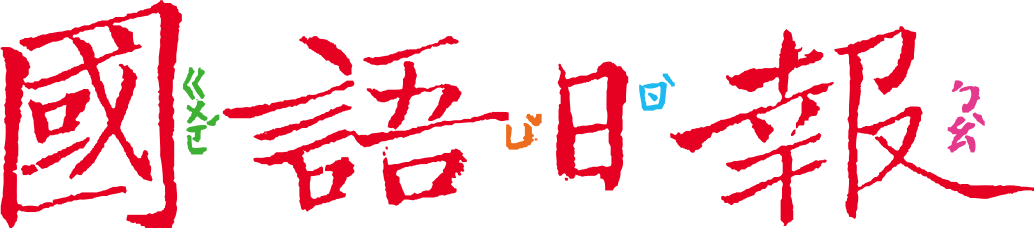     旅遊是許多家庭的重要活動，有別於到遊樂園、逛街購物等旅遊行程，一種以生態保育為目的的「生態旅遊」越來越受到重視。不過最近傳出夏威夷打算向生態旅遊的遊客收費了，這是怎麼回事呢？任務一：發生什麼事    閱讀5月16日第3版〈生態旅遊 夏威夷擬立法收費〉，回答以下問題：查一查世界地圖，夏威夷在哪裡？圈起來。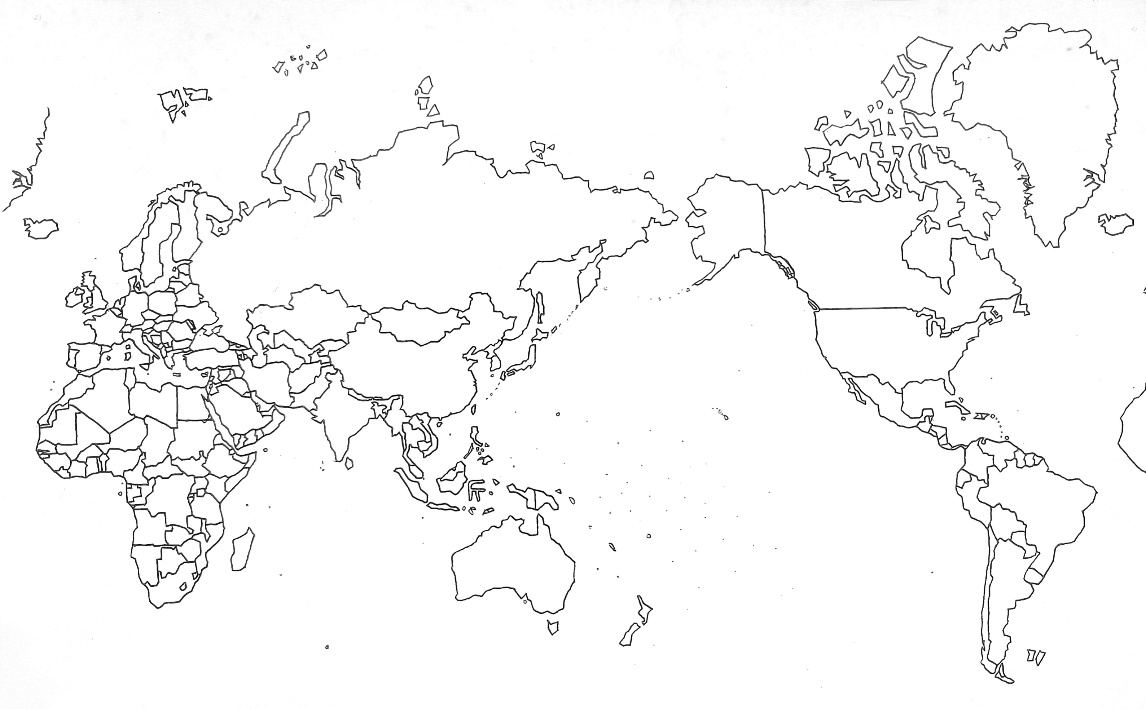 標題說，夏威夷擬「立法收費」：向誰收費？做什麼事要付費？訪問（       ）、（       ）、（           ）或國有土地上的其他自然區域，就要付費。這些收入將要用在哪裡？夏威夷的生態遇到什麼問題？反對的意見是什麼？根據本文，哪些地區有向遊客收費的前例？任務二：生態旅遊    從任務一發現，大量遊客到訪可能危及當地生態，夏威夷甚至打算用收費方式來保護生態。那麼，為什麼聯合國要力推「生態旅遊」，以「觀光促進保護」呢？    請閱讀同一版〈聯合國力推生態旅遊 以觀光促進保護〉，回答以下問題：根據文章中生態旅遊的定義，以下哪些屬於生態旅遊？文章中也提到「永續旅遊」的理念，希望環境、經濟和社會文化三方面能適當的平衡。這是什麼意思？從上一題「永續旅遊」的三個面向，你認為夏威夷為了保護生態打算向遊客收費的措施，符合永續旅遊的哪些面向？為什麼？說說看。